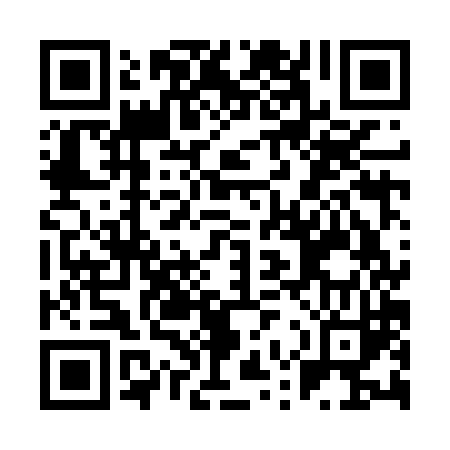 Prayer times for Khalvadzhiysko, BulgariaMon 1 Apr 2024 - Tue 30 Apr 2024High Latitude Method: Angle Based RulePrayer Calculation Method: Muslim World LeagueAsar Calculation Method: HanafiPrayer times provided by https://www.salahtimes.comDateDayFajrSunriseDhuhrAsrMaghribIsha1Mon5:196:571:195:497:429:142Tue5:176:551:195:497:439:163Wed5:156:531:195:507:449:174Thu5:136:521:185:517:469:195Fri5:116:501:185:527:479:206Sat5:096:481:185:537:489:227Sun5:066:461:175:537:499:238Mon5:046:451:175:547:509:259Tue5:026:431:175:557:519:2610Wed5:006:411:175:567:539:2811Thu4:586:401:165:567:549:2912Fri4:566:381:165:577:559:3113Sat4:546:361:165:587:569:3214Sun4:526:351:165:597:579:3415Mon4:506:331:155:597:589:3516Tue4:486:311:156:008:009:3717Wed4:466:301:156:018:019:3818Thu4:446:281:156:028:029:4019Fri4:426:271:146:028:039:4220Sat4:396:251:146:038:049:4321Sun4:376:231:146:048:059:4522Mon4:356:221:146:048:079:4623Tue4:336:201:146:058:089:4824Wed4:316:191:136:068:099:5025Thu4:296:171:136:078:109:5126Fri4:276:161:136:078:119:5327Sat4:256:141:136:088:129:5528Sun4:236:131:136:098:139:5629Mon4:216:111:136:098:159:5830Tue4:196:101:136:108:1610:00